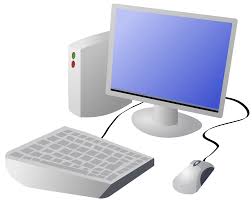 OverviewOverviewAlgorithms and InstructionsAlgorithms and Instructions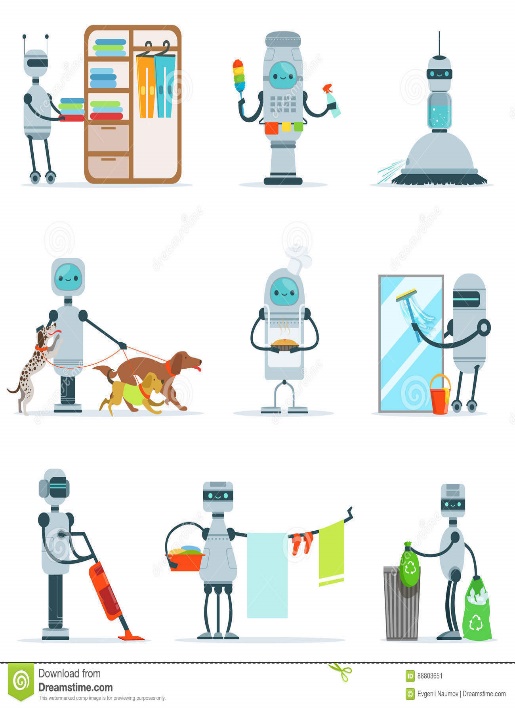 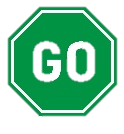 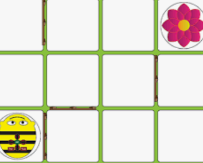 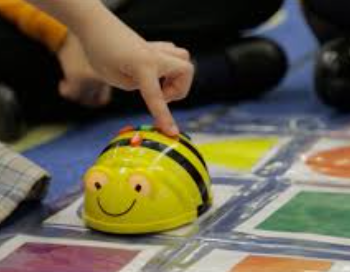 Using a Floor RobotUsing a Floor Robot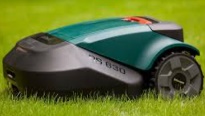 -Robots: Robots are machines that we can program to do human jobs. -Robots help us to do things, for example to help us clean, mow and learn! 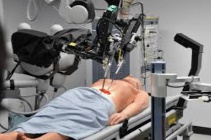 -Robots in factories make things, and in hospitals they help make us better.-Robots: Robots are machines that we can program to do human jobs. -Robots help us to do things, for example to help us clean, mow and learn! -Robots in factories make things, and in hospitals they help make us better.-Robots: Robots are machines that we can program to do human jobs. -Robots help us to do things, for example to help us clean, mow and learn! -Robots in factories make things, and in hospitals they help make us better.-Robots: Robots are machines that we can program to do human jobs. -Robots help us to do things, for example to help us clean, mow and learn! -Robots in factories make things, and in hospitals they help make us better.-Robots: Robots are machines that we can program to do human jobs. -Robots help us to do things, for example to help us clean, mow and learn! -Robots in factories make things, and in hospitals they help make us better.-Robots: Robots are machines that we can program to do human jobs. -Robots help us to do things, for example to help us clean, mow and learn! -Robots in factories make things, and in hospitals they help make us better.Designing AlgorithmsChunking and Debugging-Robots: Robots are machines that we can program to do human jobs. -Robots help us to do things, for example to help us clean, mow and learn! -Robots in factories make things, and in hospitals they help make us better.-Robots: Robots are machines that we can program to do human jobs. -Robots help us to do things, for example to help us clean, mow and learn! -Robots in factories make things, and in hospitals they help make us better.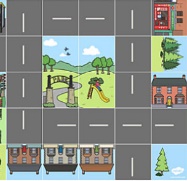 -We can buy or create mats for floor robots. We then need to design our algorithms so that the robot follows the given route. -We should carefully consider the start point & end point that we want the robot to reach.-Use symbols (e.g. arrows, crosses) to indicate the commands that will be inputted as a program. 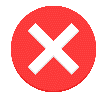 -Chunking: With larger programs, we can break the task into chunks and create algorithms for each chunk. -Debugging: Debugging is finding and fixing errors in our algorithms and programs. These errors can include:-Sequence errors: An instruction in the sequence is wrong or in the wrong place.-Keying errors: Typing in the wrong code.-Logical errors: Mistakes in plan/thinking.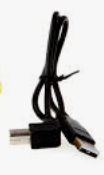  -Turning on a Bee-bot: Before we use a Bee-bot, we need to make sure it is charged. To turn it on, using the switch underneath. You can tell that the Bee-bot is on because its eyes light up. Remember to switch it back off again after you have finished using it.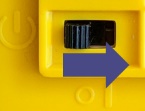 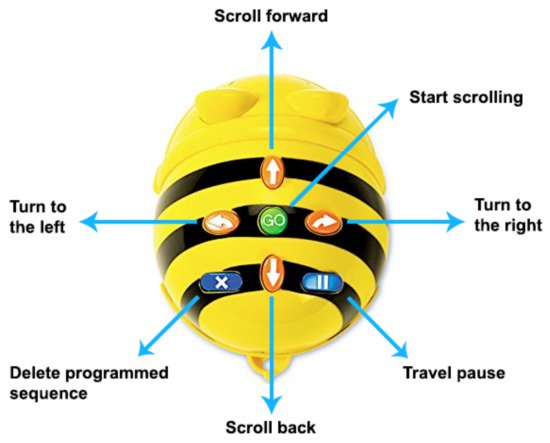 -Buttons: Bee-bots have buttons on the top. They each make the Beebot do something different (see picture).-The arrows move the Bee-bot in different directions. The GO button makes the Bee-bot start its program. The X button makes the Bee-bot forget the last set of instructions.-We can buy or create mats for floor robots. We then need to design our algorithms so that the robot follows the given route. -We should carefully consider the start point & end point that we want the robot to reach.-Use symbols (e.g. arrows, crosses) to indicate the commands that will be inputted as a program. -Chunking: With larger programs, we can break the task into chunks and create algorithms for each chunk. -Debugging: Debugging is finding and fixing errors in our algorithms and programs. These errors can include:-Sequence errors: An instruction in the sequence is wrong or in the wrong place.-Keying errors: Typing in the wrong code.-Logical errors: Mistakes in plan/thinking. -Turning on a Bee-bot: Before we use a Bee-bot, we need to make sure it is charged. To turn it on, using the switch underneath. You can tell that the Bee-bot is on because its eyes light up. Remember to switch it back off again after you have finished using it.-Buttons: Bee-bots have buttons on the top. They each make the Beebot do something different (see picture).-The arrows move the Bee-bot in different directions. The GO button makes the Bee-bot start its program. The X button makes the Bee-bot forget the last set of instructions.-We can buy or create mats for floor robots. We then need to design our algorithms so that the robot follows the given route. -We should carefully consider the start point & end point that we want the robot to reach.-Use symbols (e.g. arrows, crosses) to indicate the commands that will be inputted as a program. -Chunking: With larger programs, we can break the task into chunks and create algorithms for each chunk. -Debugging: Debugging is finding and fixing errors in our algorithms and programs. These errors can include:-Sequence errors: An instruction in the sequence is wrong or in the wrong place.-Keying errors: Typing in the wrong code.-Logical errors: Mistakes in plan/thinking. -Turning on a Bee-bot: Before we use a Bee-bot, we need to make sure it is charged. To turn it on, using the switch underneath. You can tell that the Bee-bot is on because its eyes light up. Remember to switch it back off again after you have finished using it.-Buttons: Bee-bots have buttons on the top. They each make the Beebot do something different (see picture).-The arrows move the Bee-bot in different directions. The GO button makes the Bee-bot start its program. The X button makes the Bee-bot forget the last set of instructions.-We can buy or create mats for floor robots. We then need to design our algorithms so that the robot follows the given route. -We should carefully consider the start point & end point that we want the robot to reach.-Use symbols (e.g. arrows, crosses) to indicate the commands that will be inputted as a program. -Chunking: With larger programs, we can break the task into chunks and create algorithms for each chunk. -Debugging: Debugging is finding and fixing errors in our algorithms and programs. These errors can include:-Sequence errors: An instruction in the sequence is wrong or in the wrong place.-Keying errors: Typing in the wrong code.-Logical errors: Mistakes in plan/thinking. -Turning on a Bee-bot: Before we use a Bee-bot, we need to make sure it is charged. To turn it on, using the switch underneath. You can tell that the Bee-bot is on because its eyes light up. Remember to switch it back off again after you have finished using it.-Buttons: Bee-bots have buttons on the top. They each make the Beebot do something different (see picture).-The arrows move the Bee-bot in different directions. The GO button makes the Bee-bot start its program. The X button makes the Bee-bot forget the last set of instructions.-We can buy or create mats for floor robots. We then need to design our algorithms so that the robot follows the given route. -We should carefully consider the start point & end point that we want the robot to reach.-Use symbols (e.g. arrows, crosses) to indicate the commands that will be inputted as a program. -Chunking: With larger programs, we can break the task into chunks and create algorithms for each chunk. -Debugging: Debugging is finding and fixing errors in our algorithms and programs. These errors can include:-Sequence errors: An instruction in the sequence is wrong or in the wrong place.-Keying errors: Typing in the wrong code.-Logical errors: Mistakes in plan/thinking.